Sedlasti spoj s brtvom s valjanim prstenom SR 150-160Jedinica za pakiranje: 1 komAsortiman: K
Broj artikla: 0055.0448Proizvođač: MAICO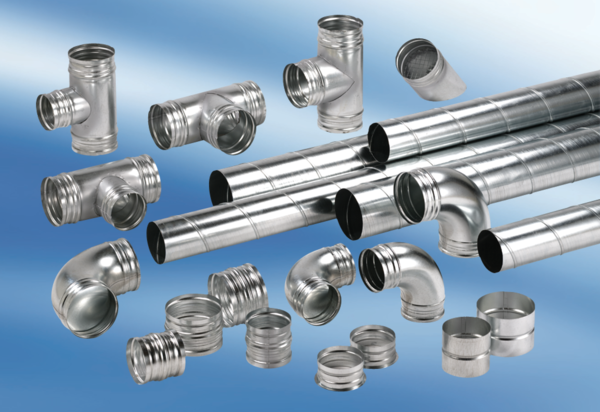 